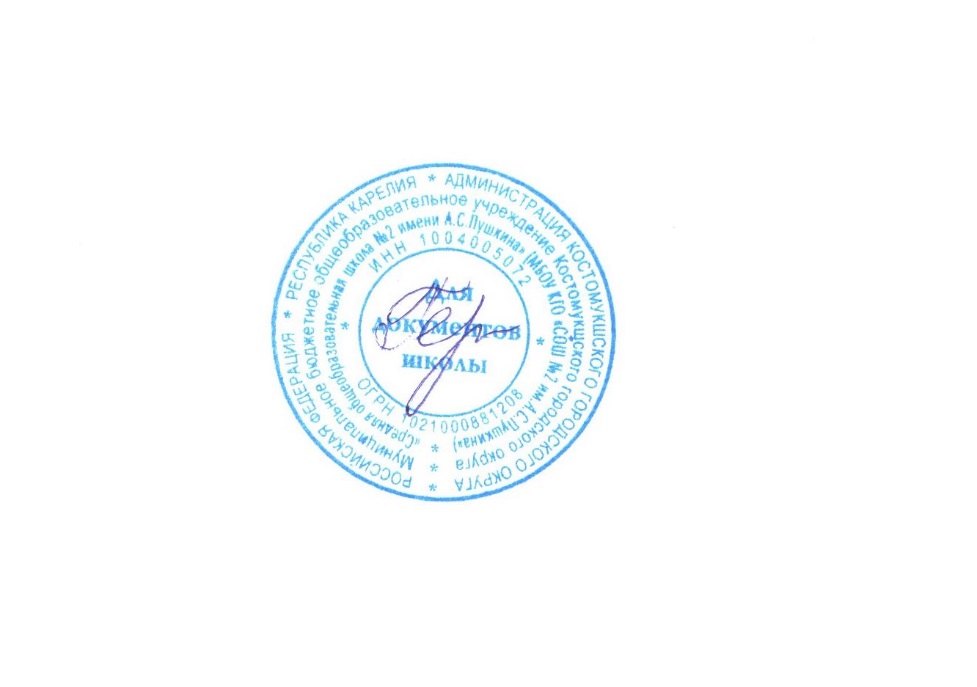                                                                                                                      УТВЕРЖДАЮ  ___________   Директор МБОУ КГО «СОШ № 2 им. А.С. Пушкина»    Герасимчук Н.Н.Положениео проведении школьной конференции по проектно-исследовательской деятельности«Первые шаги в науку»Цель и задачи Развитие интеллектуально - творческого потенциала личности ребенка младшего школьного возраста путем совершенствования навыка исследовательского поведения и развития соответствующих способностей.Повышение творческих способностей детей.Стимулирование у младших школьников интереса к фундаментальным и прикладным наукам.Содействие формированию у детей научной картины мира.Пропаганда лучших методических разработок по учебно-исследовательской деятельности младших школьников.Участники конференцииУчастниками школьной конференции могут быть ученики 3 – 4 классов.Жюри конференцииК работе в жюри привлекаются учителя, занимающиеся исследовательским обучением детей, представители администрации школы (согласно приказа по МБОУ «СОШ №2 им. А.С. Пушкина»). Критерии оценки детских работПри оценке детских работ жюри придерживается установленных критериев (Приложение 1).Требования к работам (Приложение 2)Для участия в конференции принимаются детские исследовательские работы и творческие проекты любой тематический направленности.У каждой работы должен быть руководитель (учитель, курирующий данное исследование).Этапы проведения конференцииКонференция проходит в два этапа: первый – отборочный (в классе), второй – защита проектов (на базе МБОУ «СОШ №2 им. А.С. Пушкина»).Организация работы на этапе защитыПеред началом конференции проходит регистрация участников и жеребьевка, по результатам которой определяется порядок представления работ.Проводит конференцию руководитель методического объединения учителей начального обучения «СОШ №2 им. А.С. Пушкина»Участники конференции выступают с сообщением в течение 5 – 10 минут.Мероприятие является открытым. Жюри и все присутствующие, заслушав автора, задают вопросы, высказывают собственные мнения.Председатель жюри строго следит за временем представления работ и обсуждением.После прослушивания всех участников на заседании жюри подводятся итоги – определяются лауреаты и победитель.Подведение итогов конференцииПо итогам защиты представленных работ учащимся вручаются дипломы «Лауреатов конференции», а победителю -  «Диплом победителя».   Приложение 1                                                                                                                     УТВЕРЖДАЮ  ___________   Директор МБОУ КГО «СОШ № 2 им. А.С. Пушкина»    Герасимчук Н.Н.Критерии экспертной оценки работИсследовательский проект оценивается по следующим критериям:значимость тематики;соответствие содержания теме, цели и задачам;правомерность и реалистичность гипотезы;отражение авторской позиции (мнения);сложность проделанной работы;логичность построения работы, обоснованность выводов;умение работать с источниками;самостоятельность выполнения работы;соответствие установленным формальным требованиям.Творческая работа оценивается по следующим критериям:оригинальность, т. е. умение увидеть в обыкновенном необычное;соответствие формы воплощения первоначальному замыслу;убедительность образной системы;разработанность, детализированность, связность изложения;  уровень речевого оформления;самостоятельность выполнения работы.Выступление участников (презентация работ) на итоговой конференции оценивается по следующим критериям: логичность и убедительность изложения; наглядность; научность и доступность изложения проблемы исследования; культура речи; самостоятельность подготовки презентации.Ответы участников на вопросы жюри оцениваются по следующим критериям:владение проблематикой области исследования; свобода общения; культура речи.Приложение 2                                                                                                                     УТВЕРЖДАЮ  ___________   Директор МБОУ КГО «СОШ № 2 им. А.С. Пушкина»    Герасимчук Н.Н.Требования к оформлению работ участников конференцииОбщие требования:К участию в конференции допускаются следующие виды работ обучающихся:исследовательский проект,творческая работа, связанная с речевой деятельностью: сочинение, публикация в средствах массовой информации (СМИ), фильм, теле-, радиопередача и т.п.1.2. Все работы должны отражать авторскую (исследовательскую) позицию (мнение) участника конференции.Требования к исследовательскому проекту:2.1. Под исследовательским проектом понимается работа, в которой рассматривается проблема в ее развитии, а результаты ее решения оформляются в конкретном продукте.2.2.  Исследовательский проект предполагает:аргументацию общественной и личной значимости темы, взятой для исследования,обозначение цели и задач исследования,определение методов исследования,определение источников информации,выдвижение гипотезы (гипотез),разработку путей достижения поставленной цели, в том числе экспериментальных, опытных,описание полученных результатов, формулирование выводов,оформление результатов исследования.Требования к творческой работе3.1. Творческой считается работа, в которой нашли свое отражение интересы (увлечения) ее участников, реализованные в оригинальных творческих продуктах (сочинение, публикация в СМИ, фильм, теле-, радиопередача и т.п.).3.2. В творческой работе должны быть выражены собственные идеи, мысли, мнения, наблюдения, чувства ее автора. Позиция автора должна быть понятна и доступна учащимся начальной школы.IV. Требования к краткому описанию работы, предъявляемому жюри4.1. Краткое описание работы должно быть представлено на русском языке, набрано на компьютере, формат А-4. Объем в печатном виде не должен превышать 4 печатных страниц, включая титульный лист (с указанием вида работы, темы, автора, места его учебы, фамилии и должности руководителя).4.2. В кратком описании должны найти свое отражение: значимость темы, обоснование предлагаемого автором подхода, ход работы (для исследовательского проекта) и текст (для творческой работы), оформленные ссылки на чужие мнения и концепции. Язык работы должен реалистично отображать возрастные особенности автора.4.3. Материалы оформляются в папке, страницы пронумерованы. Требования к оформлению: шрифт 14, интервал — одинарный. Все таблицы и рисунки (графики, диаграммы и т. п.) должны иметь название и нумерацию. Обязательными являются внутритекстовые сноски на использованную литературу и Интернет-источники.4.4. Допускается Приложение в объеме 2–3 страниц.V. Требования к презентации работы 5.1. Автор представляет свою работу перед жюри и участниками в течение 5–10 минут.5.2. Во время своего выступления участники конференции могут использовать мультимедийную презентацию и другие технические средства.5.3. После представления работы автор отвечает на вопросы членов жюри и участников конференции (не более 5 минут).